ANNUAL CONSENT FORMJune 2007ANNUAL
CONSENT
FORMPART A (To be completed by The Boys’ Brigade)Company:   Ist Dronfield_______________________________________Officer in Charge:  Tony Drury-Smith_________________________________Address:   210, Eckington Road, Coal Aston,Dronfield__________________________________________________________________________________________Postcode:   S183AZ____________Contact Telephone Number:   01246 415681______ Email:   tonydruysmith@btinternet.com______It is advised that parents/guardians make a note of the above details.
PART B (To be completed by the *Parent/ *Guardian) * please delete as appropriateFull name of member: ________________________________________________Date of birth: ________________PERMISSIONI give my permission for _______________________________ (child’s name) to attend and take part in the activities of the company. A list of usual company activities is listed on the back of this form.Signed: _____________________________ Name: ________________________ Date: ___________MEDICAL DETAILSName and Address of young person’s Doctor: _______________________________________________________________________________________ Telephone Number: _____________________National Health Service Number: ___________________Details of any medical condition or allergies leaders should be aware of (including any medication needed whilst at BB)?________________________________________________________________________________________________________________________________________________________________________PARENT/GUARDIAN CONTACT DETAILSAddress: ____________________________________________________________________________________________________________________________________Post Code: __________________Telephone: (home)________________ (mobile) _________________Email: _____________________ALTERNATIVE CONTACT DETAILSAddress: __________________________________________________________________________________________________________________________________________Post Code: __________________Telephone: ________________________ Relationship to you (if any) _________________________SPECIAL NEEDSPlease give details of any particular needs your child has to enable them to participate in BB activities:________________________________________________________________________________________________________________________________________________________________________PHOTOGRAPHSIt is possible that BB members may appear in photographs of company activities that will be used for publicity purposes (e.g. Church/Company Newsletter, Local Press, BB Website, etc). Care will be taken to ensure that addresses of individuals are not given but if you would prefer your child not to be included in such photographs please indicate below: ________________________________If individuals indicate they do not wish to appear in any BB publicity that wish will be respected.The Boys’ Brigade is registered under the Data Protection Acts. Any parent may request a copy of relevant information held by the Company and enquiries should be directed to Brigade Headquarters.___________________ Printable Version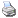 